Initial w    window 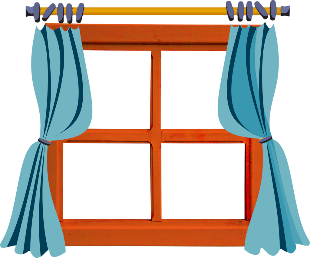   WEB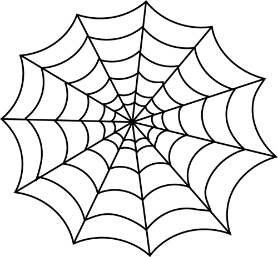 WHAle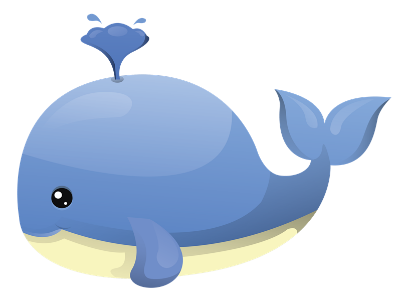  wagon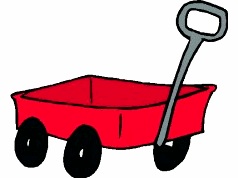 waffle 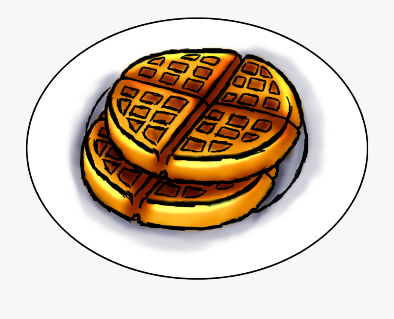   water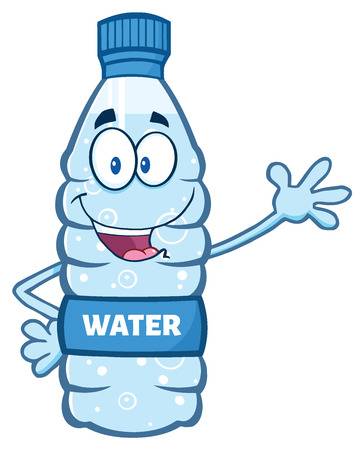  worm 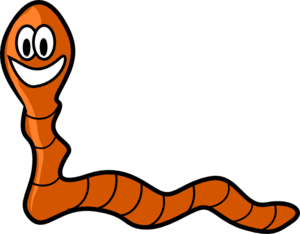     wallet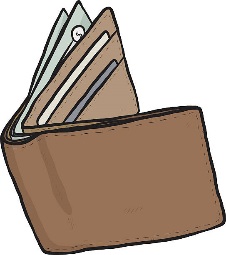         wave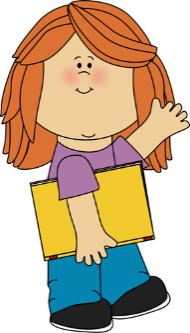    walk 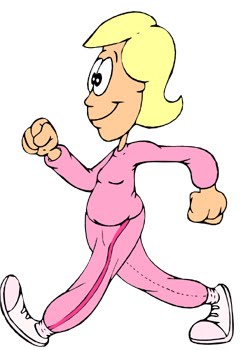 